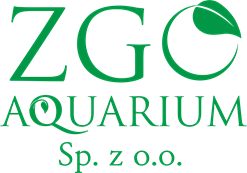 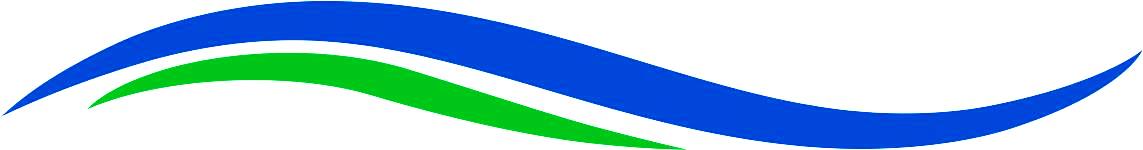 Rawa Mazowiecka, dn. 29.09.2022 r.L.dz. SP/3392/2022 ZAWIADOMIENIE O WYBORZE NAJKORZYSTNIEJSZEJ OFERTYW związku z postępowaniem o udzielenie zamówienia publicznego prowadzonym w trybie przetargu nieograniczonego na podstawie art. 132 ustawy z dnia 11.09.2019 r. Prawo zamówień publicznych (Dz. U. z 2021 r. poz. 1129 ze zm.) (dalej: p.z.p.) na dostawę pn. „Zakup energii elektrycznej dla ZGO AQUARIUM Sp. z o.o.” nr postępowania: ZP/10/2022, ogłoszenie
o zamówieniu: nr 2022/BZP 133-378617 z dnia 2022-07-13 Zamawiający - ZGO AQUARIUM Sp. z o.o. informuje o następujących okolicznościach:Działając zgodnie z art. 253 ust. 2 w zw. z art. 253 ust. 1 pkt 1 p.z.p.,
za najkorzystniejszą ofertę w prowadzonym postępowaniu została uznana oferta złożona przez:Elektra S.A
 ul. Skierniewicka 10A
 01-230 WarszawaUzasadnienie wyboru: Oferta w/w Wykonawcy uzyskała najkorzystniejszy bilans punktów na podstawie kryteriów oceny ofert, nie podlega odrzuceniu
i spełnia wszystkie określone w SWZ wymagania. Wykonawca spełnia warunki udziału w postępowaniu i nie podlega wykluczeniu. Streszczenie oceny i porównanie złożonych ofert otrzymanych w odpowiedzi na ogłoszenie o zamówieniu:Działając na podstawie art. 253 ust. 2 w zw. z art. 253 ust. 1 pkt 2 p.z.p. Zamawiający informuje, że w prowadzonym postępowaniu nie została odrzucona żadna oferta.Zamawiający zawrze umowę w sprawie zamówienia publicznego z firmą  Elektra S.A ul. Skierniewicka 10A, 01-230 Warszawa, w terminie zgodnym
z art. 264 ustawy p.z.p. Wybrany Wykonawca obowiązany jest skontaktować się z Zamawiającym w sprawie podpisania umowy w terminie do dnia 10.10.2022 r.Proszę o zwrotne potwierdzenie na adres e-mail: przetargi@zgoaquarium.pl
w dniu dzisiejszym faktu uzyskania powyższej informacji.ul. Katowicka 2096-200 Rawa Mazowieckawww.zgoaquarium.plSekretariat:(46) 815 40 55fax: (46) 815 40 55biuro@zgoaquarium.plZakład ZGO PUKININ:(46) 814 24 24fax: (46) 814 24 24odpady@zgoaquarium.plNIP: 8351567630REGON: 100441327BDO: 000004337Rawa Mazowiecka, dn. 29.09.2022 r.L.dz. SP/3392/2022 ZAWIADOMIENIE O WYBORZE NAJKORZYSTNIEJSZEJ OFERTYW związku z postępowaniem o udzielenie zamówienia publicznego prowadzonym w trybie przetargu nieograniczonego na podstawie art. 132 ustawy z dnia 11.09.2019 r. Prawo zamówień publicznych (Dz. U. z 2021 r. poz. 1129 ze zm.) (dalej: p.z.p.) na dostawę pn. „Zakup energii elektrycznej dla ZGO AQUARIUM Sp. z o.o.” nr postępowania: ZP/10/2022, ogłoszenie
o zamówieniu: nr 2022/BZP 133-378617 z dnia 2022-07-13 Zamawiający - ZGO AQUARIUM Sp. z o.o. informuje o następujących okolicznościach:Działając zgodnie z art. 253 ust. 2 w zw. z art. 253 ust. 1 pkt 1 p.z.p.,
za najkorzystniejszą ofertę w prowadzonym postępowaniu została uznana oferta złożona przez:Elektra S.A
 ul. Skierniewicka 10A
 01-230 WarszawaUzasadnienie wyboru: Oferta w/w Wykonawcy uzyskała najkorzystniejszy bilans punktów na podstawie kryteriów oceny ofert, nie podlega odrzuceniu
i spełnia wszystkie określone w SWZ wymagania. Wykonawca spełnia warunki udziału w postępowaniu i nie podlega wykluczeniu. Streszczenie oceny i porównanie złożonych ofert otrzymanych w odpowiedzi na ogłoszenie o zamówieniu:Działając na podstawie art. 253 ust. 2 w zw. z art. 253 ust. 1 pkt 2 p.z.p. Zamawiający informuje, że w prowadzonym postępowaniu nie została odrzucona żadna oferta.Zamawiający zawrze umowę w sprawie zamówienia publicznego z firmą  Elektra S.A ul. Skierniewicka 10A, 01-230 Warszawa, w terminie zgodnym
z art. 264 ustawy p.z.p. Wybrany Wykonawca obowiązany jest skontaktować się z Zamawiającym w sprawie podpisania umowy w terminie do dnia 10.10.2022 r.Proszę o zwrotne potwierdzenie na adres e-mail: przetargi@zgoaquarium.pl
w dniu dzisiejszym faktu uzyskania powyższej informacji.